
แบบประวัติและผลงานบุคคล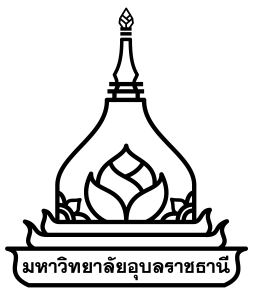 ประกอบการพิจารณาเลือกสรรผู้สมควรได้รับปริญญากิตติมศักดิ์ มหาวิทยาลัยอุบลราชธานี
ปี พ.ศ. ๒๕๖๖……………………………………….๑. หน่วยงานที่เสนอชื่อ…………………………………………………………………………………………………………………..๒. ระดับปริญญา ชื่อปริญญาและสาขาวิชาที่เสนอขอปริญญาเอก:  ……………..........…………...ดุษฎีบัณฑิตกิตติมศักดิ์ สาขาวิชา……………………........…………..… ปริญญาโท:  ..........................................มหาบัณฑิตกิตติมศักดิ์ สาขาวิชา…………….....................…………. ปริญญาตรี: ...........................................บัณฑิตกิตติมศักดิ์ สาขาวิชา…………………………....................……๓. ข้อมูลส่วนบุคคลของผู้ได้รับการเสนอชื่อ๓.๑ ประวัติส่วนตัวชื่อ/สกุล ........................................................................วัน/เดือน/ปี เกิด .............................................................ที่อยู่ปัจจุบันเลขที่ ............ หมู่ที่ .......... ชื่อหมู่บ้าน/อาคาร ............................................................ถนน ....................................... ตำบล ........................................... อำเภอ .........................................จังหวัด ................................................ รหัสไปรษณีย์ ..........................โทรศัพท์ ............................................... โทรสาร ..................................๓.๒ ตำแหน่ง หน้าที่ หรือ อาชีพในปัจจุบัน …………………………………………………………………………………………………………....…...............……………..๓.๓ ประวัติการศึกษา/ดูงาน/อบรม๑) ระดับประถมศึกษา..........................................................................................................................๒) ระดับมัธยมศึกษา............................................................................................................................๓) ระดับอุดมศึกษา..............................................................................................................................ปริญญาตรี หลักสูตร......................................................สาขาวิชา....................................................สถาบัน.............................................................ปีที่สำเร็จการศึกษา พ.ศ. ……….…..…..ปริญญาโท หลักสูตร......................................................สาขาวิชา...................................................สถาบัน.............................................................ปีที่สำเร็จการศึกษา พ.ศ. ……….…..…..ปริญญาเอก หลักสูตร.....................................................สาขาวิชา.................................................สถาบัน.............................................................ปีที่สำเร็จการศึกษา พ.ศ. ……….…..…..๔) การศึกษาดูงาน/การอบรม (ทั้งในและต่างประเทศ เรียงตามปี พ.ศ.)พ.ศ. ๒๕...... เรื่อง............................................................ สถาบัน....................................................พ.ศ. ๒๕...... เรื่อง............................................................ สถาบัน....................................................พ.ศ. ๒๕...... เรื่อง............................................................ สถาบัน....................................................๓.๔ ประวัติการทำงาน (เรียงจากปีปัจจุบัน)พ.ศ. ๒๕..... ตำแหน่ง............................................ สถาบัน/หน่วยงาน..................................................
พ.ศ. ๒๕..... ตำแหน่ง............................................ สถาบัน/หน่วยงาน.................................................. ๓.๕ เครื่องราชอิสริยาภรณ์/รางวัลเกียรติคุณที่ได้รับ (ระบุถ้ามี)พ.ศ. ๒๕... ชื่อเครื่องราชอิสริยาภรณ์/รางวัล........................................................................................พ.ศ. ๒๕... ชื่อเครื่องราชอิสริยาภรณ์/รางวัล........................................................................................๔. ผลงานที่สอดคล้องกับสาขาวิชาที่เสนอพิจารณา๔.๑ คุณภาพผลงานด้านบริหาร/วิชาการ/วิจัย/งานประดิษฐ์ในสาขาที่เปิดสอนในมหาวิทยาลัย คำชี้แจง สรุปผลงานด้านบริหาร/วิชาการ/วิจัย/งานประดิษฐ์ในสาขาที่เปิดสอนในมหาวิทยาลัย
ในสาขาเสนอขอให้ชัดเจน โดยเขียนบรรยายรายละเอียดให้ข้อมูลทั้งเชิงปริมาณและเชิงคุณภาพให้ครบถ้วนสมบูรณ์และสอดคล้องกับสาขาที่เสนอพิจารณา พร้อมทั้งระบุหลักฐานอ้างอิงให้เป็นไปตามรูปแบบการเขียนบรรณานุกรม (ถ้ามี) ........................................................................................................................................ 
..............................................................................................................................................................................๔.๒ ผลงานได้ถูกนำไปใช้ประโยชน์อย่างกว้างขวางส่งผลต่อการพัฒนาองค์ความรู้ องค์กร สังคม ประเทศชาติหรือนานาชาติคำชี้แจง สรุปผลงานการทำคุณประโยชน์อย่างกว้างขวางส่งผลต่อการพัฒนาองค์ความรู้ องค์กร สังคม ประเทศชาติหรือนานาชาติ สมควรได้รับการยกย่องให้เป็นแบบอย่างแก่ผู้อื่นเจริญรอยตาม  
เขียนบรรยายรายละเอียดให้ครบถ้วนสมบูรณ์และสอดคล้องกับสาขาที่เสนอพิจารณา พร้อมทั้งระบุหลักฐานอ้างอิง เช่น รายละเอียดกิจกรรม/โครงการ/หลักฐานอื่น ๆ ที่อ้างถึง  ..............................................................
..............................................................................................................................................................................๔.๓ อื่น ๆ (ถ้ามี) ...........................................................................................................................................
.............................................................................................................................................................................๕. บุคคลที่สามารถขอข้อมูลเพิ่มเติมได้ ๕.๑ ชื่อ-สกุล............................................................................................................................................... ๕.๒ ที่อยู่/สถานที่ทำงาน............................................................................................................................……………………………………………………………………………………………………………………...................................…..๕.๓ โทรศัพท์บ้าน................................................... โทรศัพท์มือถือ.........................................................โทรสาร.............................................................๕.๔ อีเมล....................................................................................................................................................คณะ/วิทยาลัย...................................ได้พิจารณาในการประชุมคณะกรรมการประจำคณะ/วิทยาลัย..........................  ครั้งที่ ......./........... เมื่อวันที่.....................................................แล้วเห็นว่าผู้ถูกเสนอชื่อ
เป็นผู้มีคุณสมบัติครบถ้วน และมีผลงานเป็นที่ประจักษ์ตามหลักเกณฑ์ที่กำหนด  สมควรได้รับปริญญา........................................กิตติมศักดิ์ สาขาวิชา..........................................ขอรับรองความถูกต้องของข้อมูล...................................................................(......................................................................)ตำแหน่ง คณบดี……………….......................................วันที่..............................................................หมายเหตุ ๑. รายการเอกสารที่หน่วยงานต้องนำส่ง งานมาตรฐานและพัฒนาหลักสูตร กองบริการการศึกษา 
ภายในระยะเวลาที่มหาวิทยาลัยกำหนด จำนวน ๑ ชุด และส่งไฟล์อิเล็กทรอนิกส์ (.docx และ .pdf) 
ทางอีเมล CSD@ubu.ac.th ได้แก่๑) แบบประวัติและผลงานบุคคลฯ ๒) ผลงานที่ตรงกับสาขาวิชาที่เสนอพิจารณา ๓) ร่างคำประกาศเกียรติคุณ (ความยาว (ไม่รวมหัวกระดาษ) ไม่เกิน ๑.๕ หน้ากระดาษขนาดเอ ๔ 
ขนาดตัวอักษร ๑๖ pt แบบอักษร TH SarabunPSK)๔) เอกสารนำเสนอข้อมูล เช่น ไฟล์นำเสนอ (PowerPoint) วีดิทัศน์ ภายถ่าย หรืออื่น ๆ  ๕) สำเนามติที่ประชุมคณะกรรมการประจำคณะ๒. ให้หน่วยงานส่งรายชื่อผู้นำเสนอต่อที่ประชุมคณะกรรมการสรรหาผู้สมควรได้รับปริญญากิตติมศักดิ์และรางวัลรัตโนบล(ร่าง) คำประกาศเกียรติคุณชื่อ - นามสกุล………………………………………………….............ดุษฎีบัณฑิตกิตติมศักดิ์/......มหาบัณฑิตกิตติมศักดิ์/....บัณฑิตกิตติมศักดิ์  สาขาวิชา…………………….………………………….. 	คำกล่าวประกาศเกียรติคุณ เป็นการสรุปประวัติชีวิต ประวัติการศึกษา และตำแหน่งการทำงาน
ที่สำคัญโดยสังเขป เช่น เริ่มทำงานที่ไหน ตำแหน่ง บอกผลงานที่ทำที่เด่น/สำคัญในชีวิต (fact)  สรุปผลงานด้านบริหาร/วิชาการ/วิจัย/สิ่งประดิษฐ์ที่โดดเด่น แยกเป็นกลุ่ม ให้ชัดเจน เช่น ตำรา หนังสือ ผลงานวิจัย นวัตกรรม หลักปรัชญา ทฤษฎี แนวคิด ฯลฯ  ที่เป็นประโยชน์ต่อวงวิชาการและวิชาชีพ ต่อสังคม ประเทศชาติ นานาชาติ  ทั้งเชิงปริมาณและคุณภาพ รางวัลสำคัญที่ได้รับ รางวัลวิชาการ/วิชาชีพ ปริญญากิตติมศักดิ์
จากมหาวิทยาลัยอื่น ๆ ต้องศึกษาและอธิบายผลงานให้มีเหตุผล มีน้ำหนัก มีคุณค่า แล้วรวบรวม เรียบเรียงจนตกผลึก นำไปสู่การมอบปริญญากิตติมศักดิ์เพื่อการยกย่องเชิดชูเกียรติคุณ โดยเชื่อมโยงกับสิ่งที่กล่าว/ได้ทำมา ให้เห็นเชิงประจักษ์ ทั้งนี้ คำกล่าวประกาศเกียรติคุณควรบรรยายสรุปให้ชัดเจนว่าสมควรได้รับปริญญากิตติมศักดิ์นี้ตามหลักเกณฑ์อย่างไร (ความยาว (ไม่รวมหัวกระดาษ) ไม่เกิน ๑.๕ หน้ากระดาษขนาดเอ ๔ ขนาดตัวอักษร 
๑๖ pt แบบอักษร TH SarabunPSK)แบบตรวจสอบเอกสารประวัติและผลงานของบุคคลเลือกสรรให้ได้รับปริญญากิตติมศักดิ์ มหาวิทยาลัยอุบลราชธานีปี พ.ศ. ๒๕๖๖บุคคลที่ได้รับการเสนอชื่อ ………………………………….…………………………………………ชื่อปริญญา ………………………………………………….………………………………………………ผู้รับรองเอกสาร 
(......................................................................)ตำแหน่ง คณบดี……………….......................................วันที่..............................................................เลขานุการคณะกรรมการสรรหาฯ รับเรื่องและเอกสารแล้ว  (    ) ครบถ้วน  (    ) ไม่ครบถ้วน ..........................................................................................................................................................................................................................................................................................................................................................................................................................................................................................................................................	ลงชื่อ.........................................................เลขานุการคณะกรรมการสรรหาฯ	(.........................................................)	วันที่....................................................รายการละเอียดข้อมูล เอกสาร หลักฐาน   มี ไม่มี  ๑. คุณสมบัติ๑. คุณสมบัติ๑. คุณสมบัติ๑) เป็นผู้มีผลงานทางวิชาการดีเด่นในสาขาวิชาที่มีการสอนในมหาวิทยาลัย หรือ๒) เป็นผู้ทำคุณประโยชน์อย่างยิ่งแก่มหาวิทยาลัยหรือประเทศชาติหรือนานาชาติ สมควรได้รับการยกย่องเป็นแบบอย่างให้ผู้อื่นเจริญรอยตามสืบไป๓) ไม่เป็นข้าราชการประจำ พนักงานมหาวิทยาลัย ลูกจ้างทุกประเภทและกรรมการที่มีส่วนได้เสียในการพิจารณาสรรหาผู้สมควรได้รับพระราชทานปริญญากิตติมศักดิ์๔) ไม่เป็นผู้ดำรงตำแหน่งทางการเมือง๕) มีผลงานด้านบริหาร วิชาการ วิจัย งานประดิษฐ์ในสาขาที่เปิดสอนในมหาวิทยาลัยที่สามารถนำไปใช้ประโยชน์อย่างกว้างขวางอันส่งผลดีต่อการพัฒนาองค์ความรู้ขององค์กร สังคม ประเทศชาติหรือนานาชาติ๒. ส่งประวัติและผลงาน (ส่งเป็นเอกสารและไฟล์ข้อมูลให้ครบถ้วน)๒. ส่งประวัติและผลงาน (ส่งเป็นเอกสารและไฟล์ข้อมูลให้ครบถ้วน)๒. ส่งประวัติและผลงาน (ส่งเป็นเอกสารและไฟล์ข้อมูลให้ครบถ้วน)๑) แบบประวัติและผลงานของบุคคล๒) ภาพถ่าย/ไฟล์ภาพ  ๓) หลักฐานผลงานเพื่อเสนอพิจารณา๔) ร่างประกาศเกียรติคุณ (ความยาวไม่เกิน ๑.๕ หน้ากระดาษขนาดเอ ๔)๕) สำเนามติที่ประชุมคณะกรรมการประจำคณะ ๓. การนำเสนอต่อคณะกรรมการ๓. การนำเสนอต่อคณะกรรมการ๓. การนำเสนอต่อคณะกรรมการ๑) มี PowerPoint/ สื่อ/ สิ่งพิมพ์ในการนำเสนอ๒) ชื่อผู้นำเสนอต่อที่ประชุมคณะกรรมการสรรหาฯ